Памятка студенту по использованию ресурсов информационно-технологической платформы «Цифровой колледж  Подмосковья»Уважаемые студенты!В соответствии с приказами министра образования Московской области от 13.03.2020 №ПР-311 «О введении режима повышенной готовности в образовательных организациях в Московской области» и № ПР-354 от 20.02.2020 «О внесении изменений в приказ министра образования Московской области от 13.03.2020 №ПР-311 «О введении режима повышенной готовности в образовательных организациях в Московской области» все дистанционные занятия по дисциплинам учебного плана проводятся на информационно-технологической платформе «Цифровой колледж  Подмосковья» (далее ЦКП). Занятия   проходят по электронному расписанию текущего семестра: - лекции - в формате вебинаров в ИС «Коммуникация» (или иные ИС);- практические, контрольные занятия и домашние задания с использованием образовательных ресурсов ЦКП. Вход для студентов Московской области осуществляется по ссылке: www.e-learning.tspk-mo.ruИнструкция по обучению в дистанционномформате
(онлайн- и электронное обучение)Войтив личный кабинет на платформе «Цифровой колледж Подмосковья» www.e-learning.tspk-mo.ru(ввести свои логин и пароль, выданный в ПОО).Ознакомиться с расписанием на сайте ПОО, войти в «Электронный журнал Новый».Войти в систему «Коммуникации»(или иные ИС),  перейти на вкладку «Мои совещания», подключиться к созданному преподавателем «виртуальному классу».Получить рекомендации для изучения темы.5.  В соответствии с полученными установками перейти в раздел «Электронное обучение»,подраздел «Учебные материалы» и получить доступ к электронному курсу или онлайн-курсу.6.  Последовательно выполнить задания, ориентируясь на виртуальные рекомендации педагога.7.  На вкладке «Отчеты» можно увидеть результаты изучения материалов.8. При выполнении заданий в рамках самостоятельной работы студента по дисциплинам учебного плана необходимо использовать ресурсы, размещенные в разделе «Библиотека учебных электронных изданий».9. Выполнение  самостоятельной работы возможно  в  двух вариантах: в системе (отметка о выполнении задания появляется автоматически при завершении выполнения задания); загрузив файл с выполненным заданием в систему. 
ВНИМАНИЕ!В случае отсутствия учетной записи необходимо к Администратору своей образовательной организации для получения логина и пароля.Вслучае если пароль забыт необходимо воспользоваться функцией восстановления пароля на платформе (рис.)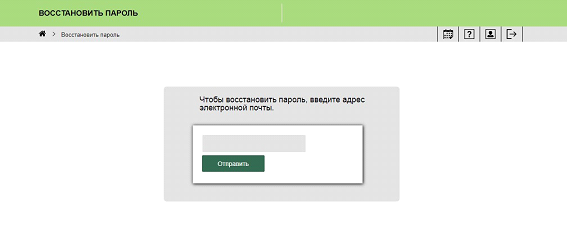 Штаб поддержки дистанционного обучения:Тел. +7(499)322-74-50e-mail: support@tspk-mo.ru